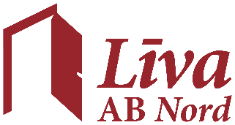 SIA Līva AB Nord ir viens no vadošajiem durvju ražošanas uzņēmumiem Latvijā. Uzņēmums paplašina ražošanas apjomus un aicina komandai pievienoties:GaldniekusGalvenie darba pienākumi:Darbs ar dažādiem kokapstrādes instrumentiem un darbagaldiem.Prasības:darba pieredze līdzīgā ražošanas uzņēmumā vai izglītība kokapstrādes jomā tiks uzskatīta par priekšrocību.Mēs piedāvājam:pastāvīgu darbu vietējā uzņēmumā;motivējošu un konkurētspējīgu atalgojumu sākot no 7 EUR stabilu darba vidi un pilnas sociālās garantijas;profesionālās un personiskās izaugsmes iespējas.Darba vieta Mārupē, 15 km no Olaines, pie A5 ceļa Babīte – Salaspils.Pieteikties var pa telefonu 29250820 Vai uz e pastu ineta.abele@livaabnord.lv.Darba laiks no 8.00 līdz 16.00  ar pusdienas laiku.Ja darbinieks vēlas, var sākt ātrāk vai neizmantot stundu pusdienas laiku.